Nutrition  Ed.REC SOCIAL IN SITE ACTIVITY HEALTH PROMOTION COUNSELING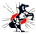               TERRIFIC, Inc. Main Office:  1438 Kennedy Street, NW 20011 Phone: 202 882-1160 www.terrificinc.orgEvents in May: Older Americans/Arthritis Month                                                                                                                                                                                                                                                                                                                                                                                                                                                                                                                                                                                                                                                                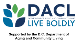          HATTIE HOLMES WELLNESS CENTER MAY 2022 ACTIVITY CALENDAR         HATTIE HOLMES WELLNESS CENTER MAY 2022 ACTIVITY CALENDAR         HATTIE HOLMES WELLNESS CENTER MAY 2022 ACTIVITY CALENDAR         HATTIE HOLMES WELLNESS CENTER MAY 2022 ACTIVITY CALENDAR         HATTIE HOLMES WELLNESS CENTER MAY 2022 ACTIVITY CALENDARMONDAYTUESDAYWEDNESDAYTHURSDAYFRIDAY  2  10:00 am WelcomeHealth PromotionGames with Dennis (Virtual)  11:00 am Arts & crafts  12:00 pm Lunch  1:00 pm TERRIFIC Taste310:00 am WelcomeHealth Promotion11:00 Music Appreciation12:00 pm Lunch1:00 pm TERRIFIC Taste 4                                         10:00 am Welcome  Health Promotion   Games with Dennis (Virtual)  11:00 am Chat and Chew   12:00 pm Lunch  1:00 pm TERRIFIC Taste5 10:00 am Welcome Health Promotion  11:00 am Enrichment. Activity  12:00 pm Lunch 1:00 pm TERRIFIC Taste 6 10:00 am Welcome  Health Promotion  Games with Dennis (Virtual) 11:00 am Arts & crafts 12:00 pm Lunch 1:00 pm TERRIFIC Taste910:00 am WelcomeHealth Promotion Games with Dennis (Virtual) 11:00 am Trivia 12:00 pm Lunch Genealogy Finalizing My Family Tree- Virtual Activity (See Flyer)1:00 pm TERRIFIC Taste 10 10:00 am WelcomeHealth Promotion 11:00 am Arts and Crafts  12:00 pm Lunch 1:00 pm TERRIFIC Taste1110:00 am WelcomeHealth Promotion  Games with Dennis (Virtual)  11:00 am Trivia  12:00 pm Lunch  1:00 pm TERRIFIC Taste1210:00 am WelcomeHealth Promotion 11:00 am Brain Teasers 12:00 pm Lunch 1:00 pm TERRIFIC Taste 13 10:00 am Welcome Health Promotion	 Games with Dennis (Virtual) 11:00 am Commonyms 12:00 pm Lunch 1:00 pm TERRIFIC Taste16 10:00 Welcome Health Promotion 11:00 am Commonyms Games with Dennis (Virtual) 12:00 pm Lunch 1:00 pm TERRIFIC Taste17 10:00 am Welcome Health Promotion 11:00 am Brain Teasers 12:00 pm Lunch 1:00 pm TERRIFIC Taste18 10:00 am Welcome Health Promotion 11:00 am Music Appreciation Games with Dennis (Virtual) 12:00 pm Lunch 1:00 pm TERRIFIC Taste19                                                             10:00 am Welcome Health Promotion 11:00 am Enrichment. Activity 12:00 pm Lunch 1:00 pm TERRIFIC Taste 20 10:00 am Welcome Health Promotion Games with Dennis (Virtual) 11:00 am Arts & crafts 12:00 pm Lunch Chat/Chew- 1:00 pm TERRIFIC Taste23 10:00 am Welcome Health Promotion Games with Dennis (Virtual) 11:00 am Mindfulness  12:00 pm Lunch 1:00 pm TERRIFIC Taste2410:00 am WelcomeHealth Promotion  11:00 am Word Search/  Chat and Chew  12:00 pm Lunch  1:00 pm TERRIFIC Taste2510:00 am WelcomeHealth Promotion Games with Dennis (Virtual) 11:00 am Arts and Crafts 12:00 pm Lunch 1:00 pm TERRIFIC Taste*SENIOR FEST/PICNIC*  26   10:00 am WelcomeHealth Promotion11:00 am Enrichment. Activity12:00 pm Lunch1:00 pm TERRIFIC Taste27TERRIFIC Inc: Annual Older Americans Appreciation Day* Virtual Event 10:00 am – 2:00 pm 30  10:00 am WelcomeHealth PromotionGames with Dennis (Virtual)  11:00 am Arts & crafts  12:00 pm Lunch  1:00 pm TERRIFIC Taste31 10:00 am Welcome Health Promotion 11:00 Music Appreciation 12:00 pm Lunch 1:00 pm TERRIFIC Taste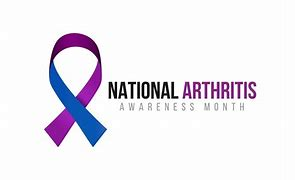 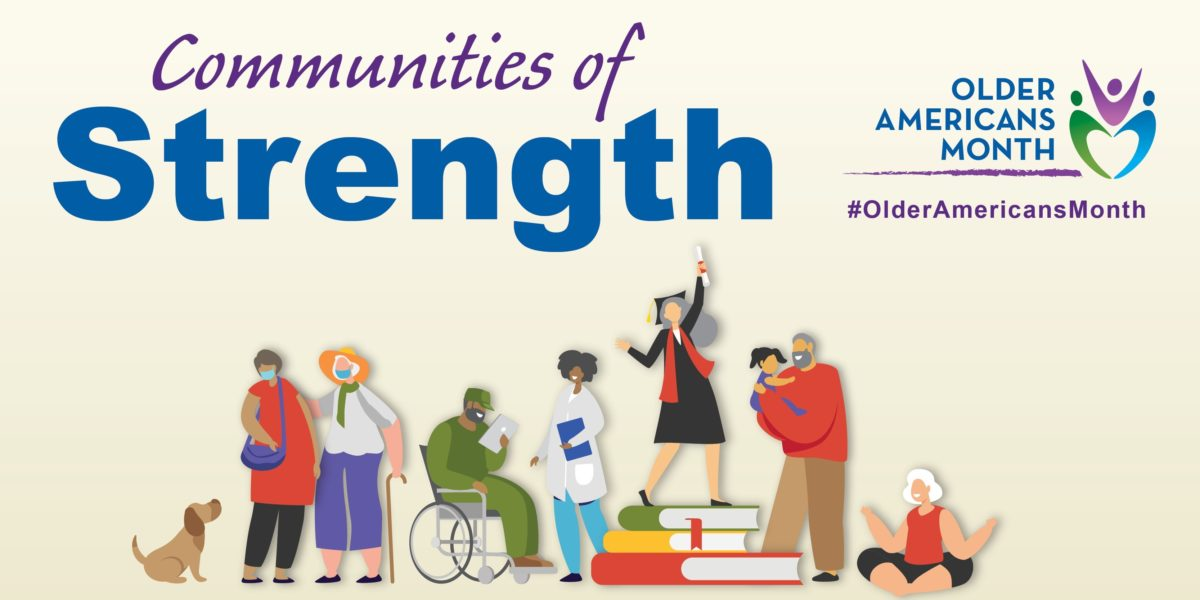 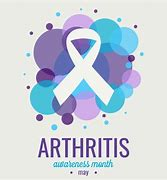 